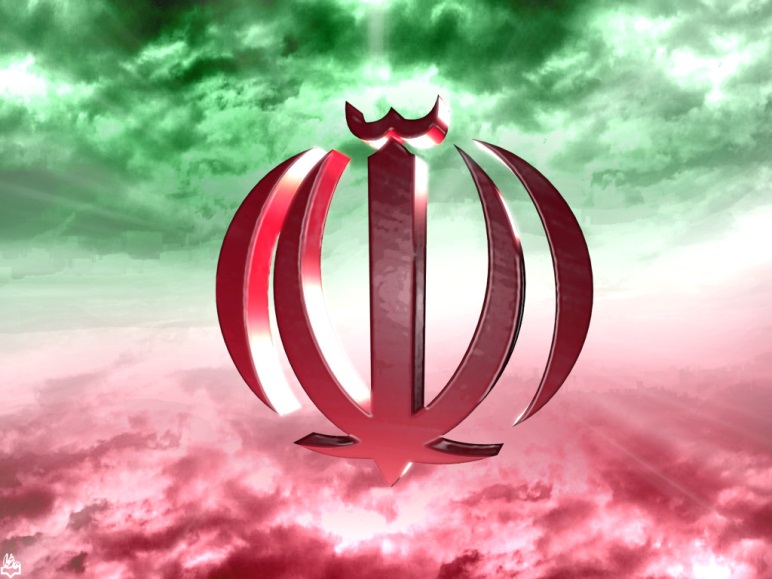 		به نام خدا وند جان وخردشاعر : سید مهدی مو سوی ماکویی    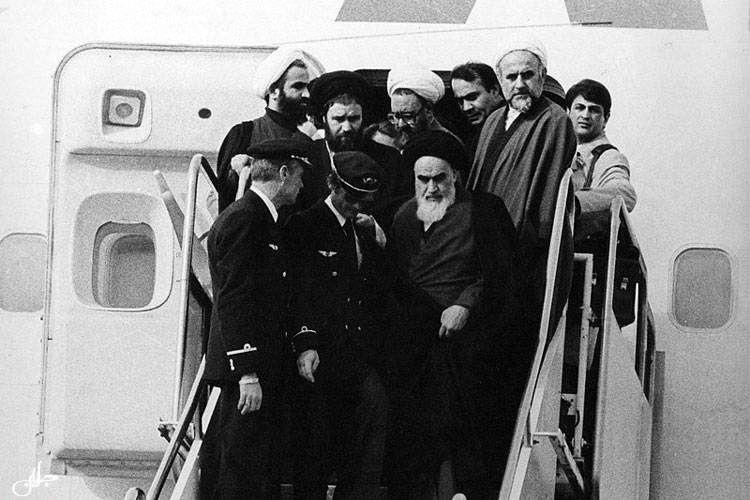 امروز آید امام     گلباران گشته است راه پای امامفرار کرده شاه از تهران     آمده بوی امام در تهرانمیرسد ماشین حامل امام    از فرود گاه مهرآ بادنوشته شده حماسه ای     در حماسه ها یمان  مردم فریاد می زنند:     خمینی ای امام، خمینی ای امام خمینی ای امام، خمینی ای امام خمینی ای امام، خمینی ای امام خمینی ای امام، خمینی ای امام خمینی ای امام، خمینی ای امام 